En      , a       de       de 20     .Firma (DNI electrónico o certificado válido):Nota: (*) Información obligatoriaORGANISMO DESTINATARIO (seleccione la Delegación Provincial de la provincia en la que se encuentre ubicado el establecimiento a la que refiere la solicitud).        DELEGACION PROVINCIAL CONSEJERIA SANIDAD ALBACETE (DIR3 A08027354)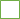        DELEGACION PROVINCIAL CONSEJERIA SANIDAD CIUDAD REAL (DIR3 A08027355)        DELEGACION PROVINCIAL CONSEJERIA SANIDAD CUENCA (DIR3 A08027356)        DELEGACION PROVINCIAL CONSEJERIA SANIDAD GUADALAJARA (DIR3 A08027357)        DELEGACION PROVINCIAL CONSEJERIA SANIDAD TOLEDO (DIR3 A08027358)REGISTRO GENERAL SANITARIO DE EMPRESAS ALIMENTARIAS Y ALIMENTOSCOMUNICACIÓN PREVIAREGISTRO GENERAL SANITARIO DE EMPRESAS ALIMENTARIAS Y ALIMENTOSCOMUNICACIÓN PREVIAREGISTRO GENERAL SANITARIO DE EMPRESAS ALIMENTARIAS Y ALIMENTOSCOMUNICACIÓN PREVIA Inscripción inicial de actividad, empresa y / o establecimiento Cambio de persona titular. Modificación de actividad. Cambio de domicilio del establecimiento Cambio de domicilio de la persona titular. Modificación de otros datos. Cambio de domicilio del establecimiento Cambio de domicilio de la persona titular. Cese definitivo de la actividad económica (baja de inscripción).DATOS DE LA PERSONA TITULAR (*)DATOS DE LA PERSONA TITULAR (*)DATOS DE LA PERSONA TITULAR (*)DATOS DE LA PERSONA TITULAR (*)DATOS DE LA PERSONA TITULAR (*)DATOS DE LA PERSONA TITULAR (*)DATOS DE LA PERSONA TITULAR (*)DATOS DE LA PERSONA TITULAR (*)DATOS DE LA PERSONA TITULAR (*)DATOS DE LA PERSONA TITULAR (*)DATOS DE LA PERSONA TITULAR (*)DATOS DE LA PERSONA TITULAR (*)DATOS DE LA PERSONA TITULAR (*)DATOS DE LA PERSONA TITULAR (*)DATOS DE LA PERSONA TITULAR (*)DATOS DE LA PERSONA TITULAR (*)DATOS DE LA PERSONA TITULAR (*)DATOS DE LA PERSONA TITULAR (*)DATOS DE LA PERSONA TITULAR (*)DATOS DE LA PERSONA TITULAR (*)DATOS DE LA PERSONA TITULAR (*)DATOS DE LA PERSONA TITULAR (*)DATOS DE LA PERSONA TITULAR (*)Si es persona física son obligatorios los campos: tipo y número de documento, nombre y primer apellido:Si es persona física son obligatorios los campos: tipo y número de documento, nombre y primer apellido:Si es persona física son obligatorios los campos: tipo y número de documento, nombre y primer apellido:Si es persona física son obligatorios los campos: tipo y número de documento, nombre y primer apellido:Si es persona física son obligatorios los campos: tipo y número de documento, nombre y primer apellido:Si es persona física son obligatorios los campos: tipo y número de documento, nombre y primer apellido:Si es persona física son obligatorios los campos: tipo y número de documento, nombre y primer apellido:Si es persona física son obligatorios los campos: tipo y número de documento, nombre y primer apellido:Si es persona física son obligatorios los campos: tipo y número de documento, nombre y primer apellido:Si es persona física son obligatorios los campos: tipo y número de documento, nombre y primer apellido:Si es persona física son obligatorios los campos: tipo y número de documento, nombre y primer apellido:Si es persona física son obligatorios los campos: tipo y número de documento, nombre y primer apellido:Si es persona física son obligatorios los campos: tipo y número de documento, nombre y primer apellido:Si es persona física son obligatorios los campos: tipo y número de documento, nombre y primer apellido:Si es persona física son obligatorios los campos: tipo y número de documento, nombre y primer apellido:Si es persona física son obligatorios los campos: tipo y número de documento, nombre y primer apellido:Si es persona física son obligatorios los campos: tipo y número de documento, nombre y primer apellido:Si es persona física son obligatorios los campos: tipo y número de documento, nombre y primer apellido:Si es persona física son obligatorios los campos: tipo y número de documento, nombre y primer apellido:Si es persona física son obligatorios los campos: tipo y número de documento, nombre y primer apellido:Si es persona física son obligatorios los campos: tipo y número de documento, nombre y primer apellido:Si es persona física son obligatorios los campos: tipo y número de documento, nombre y primer apellido:Si es persona física son obligatorios los campos: tipo y número de documento, nombre y primer apellido:Persona física   NIFPersona física   NIFPersona física   NIFPasaporte/ NIE	Pasaporte/ NIE	Pasaporte/ NIE	Pasaporte/ NIE	Pasaporte/ NIE	Pasaporte/ NIE	Pasaporte/ NIE	Pasaporte/ NIE	Pasaporte/ NIE	Número de documentoNúmero de documentoNúmero de documentoNúmero de documentoNúmero de documentoNombre:1º Apellido: 1º Apellido: 1º Apellido: 1º Apellido: 1º Apellido: 1º Apellido: 2º Apellido:2º Apellido:2º Apellido:2º Apellido:Hombre     Mujer          Mujer          Mujer          Mujer          Mujer          Mujer          Mujer          Mujer          Mujer          Mujer          Mujer          Mujer      Si es persona jurídica son obligatorios los campos: número de documento y razón social:Si es persona jurídica son obligatorios los campos: número de documento y razón social:Si es persona jurídica son obligatorios los campos: número de documento y razón social:Si es persona jurídica son obligatorios los campos: número de documento y razón social:Si es persona jurídica son obligatorios los campos: número de documento y razón social:Si es persona jurídica son obligatorios los campos: número de documento y razón social:Si es persona jurídica son obligatorios los campos: número de documento y razón social:Si es persona jurídica son obligatorios los campos: número de documento y razón social:Si es persona jurídica son obligatorios los campos: número de documento y razón social:Si es persona jurídica son obligatorios los campos: número de documento y razón social:Si es persona jurídica son obligatorios los campos: número de documento y razón social:Si es persona jurídica son obligatorios los campos: número de documento y razón social:Si es persona jurídica son obligatorios los campos: número de documento y razón social:Si es persona jurídica son obligatorios los campos: número de documento y razón social:Si es persona jurídica son obligatorios los campos: número de documento y razón social:Si es persona jurídica son obligatorios los campos: número de documento y razón social:Si es persona jurídica son obligatorios los campos: número de documento y razón social:Si es persona jurídica son obligatorios los campos: número de documento y razón social:Si es persona jurídica son obligatorios los campos: número de documento y razón social:Si es persona jurídica son obligatorios los campos: número de documento y razón social:Si es persona jurídica son obligatorios los campos: número de documento y razón social:Si es persona jurídica son obligatorios los campos: número de documento y razón social:Si es persona jurídica son obligatorios los campos: número de documento y razón social:Persona jurídica 	Persona jurídica 	Persona jurídica 	Persona jurídica 	Persona jurídica 	Persona jurídica 	Persona jurídica 	Persona jurídica 	Persona jurídica 	Número de documento:Número de documento:Número de documento:Número de documento:Número de documento:Número de documento:Razón social:Razón social:Domicilio:Provincia:C.P.:C.P.:C.P.:Localidad:Localidad:Localidad:Teléfono:Teléfono móvil:Teléfono móvil:Teléfono móvil:Teléfono móvil:Teléfono móvil:Teléfono móvil:Correo electrónico:Correo electrónico:Correo electrónico:Correo electrónico:Correo electrónico:El correo electrónico designado será el medio por el que recibirá el aviso de notificación.El correo electrónico designado será el medio por el que recibirá el aviso de notificación.El correo electrónico designado será el medio por el que recibirá el aviso de notificación.El correo electrónico designado será el medio por el que recibirá el aviso de notificación.El correo electrónico designado será el medio por el que recibirá el aviso de notificación.El correo electrónico designado será el medio por el que recibirá el aviso de notificación.El correo electrónico designado será el medio por el que recibirá el aviso de notificación.El correo electrónico designado será el medio por el que recibirá el aviso de notificación.El correo electrónico designado será el medio por el que recibirá el aviso de notificación.El correo electrónico designado será el medio por el que recibirá el aviso de notificación.El correo electrónico designado será el medio por el que recibirá el aviso de notificación.El correo electrónico designado será el medio por el que recibirá el aviso de notificación.El correo electrónico designado será el medio por el que recibirá el aviso de notificación.El correo electrónico designado será el medio por el que recibirá el aviso de notificación.El correo electrónico designado será el medio por el que recibirá el aviso de notificación.El correo electrónico designado será el medio por el que recibirá el aviso de notificación.El correo electrónico designado será el medio por el que recibirá el aviso de notificación.El correo electrónico designado será el medio por el que recibirá el aviso de notificación.El correo electrónico designado será el medio por el que recibirá el aviso de notificación.El correo electrónico designado será el medio por el que recibirá el aviso de notificación.El correo electrónico designado será el medio por el que recibirá el aviso de notificación.DATOS DE LA PERSONA REPRESENTANTEDATOS DE LA PERSONA REPRESENTANTEDATOS DE LA PERSONA REPRESENTANTEDATOS DE LA PERSONA REPRESENTANTEDATOS DE LA PERSONA REPRESENTANTEDATOS DE LA PERSONA REPRESENTANTEDATOS DE LA PERSONA REPRESENTANTEDATOS DE LA PERSONA REPRESENTANTEDATOS DE LA PERSONA REPRESENTANTEDATOS DE LA PERSONA REPRESENTANTEDATOS DE LA PERSONA REPRESENTANTEDATOS DE LA PERSONA REPRESENTANTEDATOS DE LA PERSONA REPRESENTANTEDATOS DE LA PERSONA REPRESENTANTEDATOS DE LA PERSONA REPRESENTANTEDATOS DE LA PERSONA REPRESENTANTEDATOS DE LA PERSONA REPRESENTANTEDATOS DE LA PERSONA REPRESENTANTEDATOS DE LA PERSONA REPRESENTANTEDATOS DE LA PERSONA REPRESENTANTEDATOS DE LA PERSONA REPRESENTANTEDATOS DE LA PERSONA REPRESENTANTEDATOS DE LA PERSONA REPRESENTANTEDATOS DE LA PERSONA REPRESENTANTENIF       		NIF       		NIF       		NIF       		Pasaporte/ NIE Pasaporte/ NIE Pasaporte/ NIE Pasaporte/ NIE Pasaporte/ NIE Pasaporte/ NIE Pasaporte/ NIE Número de documento:Número de documento:Número de documento:Número de documento:Número de documento:Número de documento:Número de documento:Número de documento:Nombre: Nombre: 1º Apellido: 1º Apellido: 1º Apellido: 1º Apellido: 1º Apellido: 2º Apellido:2º Apellido:2º Apellido:Hombre Hombre Hombre     Mujer          Mujer          Mujer          Mujer          Mujer          Mujer          Mujer          Mujer          Mujer          Mujer          Mujer          Mujer          Mujer          Mujer          Mujer          Mujer          Mujer          Mujer          Mujer          Mujer      Domicilio: Domicilio: Domicilio:  Provincia:Código postal:Código postal:Código postal:Código postal:Localidad:Localidad:Localidad: Teléfono:Teléfono móvil:Teléfono móvil:Teléfono móvil:Teléfono móvil:Correo electrónico:Correo electrónico:Correo electrónico:Correo electrónico:Correo electrónico:Correo electrónico:Correo electrónico:MEDIO POR EL QUE DESEA RECIBIR LA NOTIFICACIÓN Correo postal (Podrán elegir esta opción las personas que NO estén obligadas a la notificación electrónica, de    acuerdo con el artículo 14 de la Ley 39/2015, de 1 de octubre, del Procedimiento Administrativo Común de las Administraciones Públicas). Notificación electrónica (Si elige o está obligada/o a la notificación electrónica compruebe que está usted registrada/o en la Plataforma https://notifica.jccm.es/notifica y que sus datos son correctos.)INFORMACIÓN BÁSICA DE PROTECCIÓN DE DATOSINFORMACIÓN BÁSICA DE PROTECCIÓN DE DATOSResponsableDirección General de Salud PúblicaFinalidadGestión del Registro Sanitario de Empresas y Establecimientos Alimentarios de Castilla-La ManchaLegitimación6.1.e) Misión en interés público o ejercicio de poderes públicos del Reglamento General de Protección de Datos.

Ley 14/1986, General de Sanidad, Ley 33/2011, General de Salud Pública, y Ley 8/2000 de Ordenación Sanitaria de Castilla La ManchaDestinatariosExiste cesión de datosDerechosPuede ejercer los derechos de acceso, rectificación o supresión de sus datos, así como otros derechos, tal y como se explica en la información adicionalInformación adicionalDisponible en la dirección electrónica: https://rat.castillalamancha.es/info/2034DATOS DEL ESTABLECIMIENTO (*)DATOS DEL ESTABLECIMIENTO (*)DATOS DEL ESTABLECIMIENTO (*)DATOS DEL ESTABLECIMIENTO (*)DATOS DEL ESTABLECIMIENTO (*)DATOS DEL ESTABLECIMIENTO (*)DATOS DEL ESTABLECIMIENTO (*)DATOS DEL ESTABLECIMIENTO (*)DATOS DEL ESTABLECIMIENTO (*)DATOS DEL ESTABLECIMIENTO (*)DATOS DEL ESTABLECIMIENTO (*)DATOS DEL ESTABLECIMIENTO (*)DATOS DEL ESTABLECIMIENTO (*)DATOS DEL ESTABLECIMIENTO (*)DATOS DEL ESTABLECIMIENTO (*)DATOS DEL ESTABLECIMIENTO (*)Domicilio: Domicilio: RGSEAA:RGSEAA:Teléfono:	correo electrónico:correo electrónico:correo electrónico:  Provincia:Código postal:Código postal:Código postal:Localidad:Localidad:Superficie del local en m2 :Superficie del local en m2 :Superficie del local en m2 :                        Nº de trabajadores:                        Nº de trabajadores:                        Nº de trabajadores:                        Nº de trabajadores:                        Nº de trabajadores:                        Nº de trabajadores:                        Nº de trabajadores:COMUNICA (rellenar lo que proceda):	COMUNICA (rellenar lo que proceda):	COMUNICA (rellenar lo que proceda):	COMUNICA (rellenar lo que proceda):	COMUNICA (rellenar lo que proceda):	COMUNICA (rellenar lo que proceda):	COMUNICA (rellenar lo que proceda):	COMUNICA (rellenar lo que proceda):	COMUNICA (rellenar lo que proceda):	1) INSCRIPCIÓN INICIAL (*)1) INSCRIPCIÓN INICIAL (*)1) INSCRIPCIÓN INICIAL (*)1) INSCRIPCIÓN INICIAL (*)1) INSCRIPCIÓN INICIAL (*)1) INSCRIPCIÓN INICIAL (*)1) INSCRIPCIÓN INICIAL (*)1) INSCRIPCIÓN INICIAL (*)1) INSCRIPCIÓN INICIAL (*)CLAVECATEGORÍAACTIVIDADCATEGORÍAACTIVIDADCATEGORÍAACTIVIDADCLAVECATEGORÍAACTIVIDADCATEGORÍAACTIVIDAD2) CAMBIO DE TITULARIDAD2) CAMBIO DE TITULARIDAD2) CAMBIO DE TITULARIDAD2) CAMBIO DE TITULARIDAD2) CAMBIO DE TITULARIDAD2) CAMBIO DE TITULARIDAD2) CAMBIO DE TITULARIDAD2) CAMBIO DE TITULARIDAD2) CAMBIO DE TITULARIDADNombre y apellidos o denominación de la persona titular anterior (física o jurídica): Nombre y apellidos o denominación de la persona titular anterior (física o jurídica): Nombre y apellidos o denominación de la persona titular anterior (física o jurídica): Nombre y apellidos o denominación de la persona titular anterior (física o jurídica): Nombre y apellidos o denominación de la persona titular anterior (física o jurídica): Nombre y apellidos o denominación de la persona titular anterior (física o jurídica): Nombre y apellidos o denominación de la persona titular anterior (física o jurídica): NIF/Pasaporte/NIE:NIF/Pasaporte/NIE:3) CAMBIO DE CILIO3) CAMBIO DE CILIO3) CAMBIO DE CILIO3) CAMBIO DE CILIO3) CAMBIO DE CILIO3) CAMBIO DE CILIO3) CAMBIO DE CILIO3) CAMBIO DE CILIO3) CAMBIO DE CILIODomicilio anterior: Domicilio anterior:  Persona Titular (física o jurídica)       Establecimiento       Persona Titular (física o jurídica)       Establecimiento       Persona Titular (física o jurídica)       Establecimiento       Persona Titular (física o jurídica)       Establecimiento       Persona Titular (física o jurídica)       Establecimiento       Persona Titular (física o jurídica)       Establecimiento       Persona Titular (física o jurídica)       Establecimiento      4) AMPLIACIÓN DE ACTIVIDAD4) AMPLIACIÓN DE ACTIVIDAD4) AMPLIACIÓN DE ACTIVIDAD4) AMPLIACIÓN DE ACTIVIDAD4) AMPLIACIÓN DE ACTIVIDAD4) AMPLIACIÓN DE ACTIVIDAD4) AMPLIACIÓN DE ACTIVIDAD4) AMPLIACIÓN DE ACTIVIDAD4) AMPLIACIÓN DE ACTIVIDADCLAVECATEGORÍAACTIVIDADCATEGORÍAACTIVIDADCATEGORÍAACTIVIDAD5) CESE DE ACTIVIDAD5) CESE DE ACTIVIDAD5) CESE DE ACTIVIDAD5) CESE DE ACTIVIDAD5) CESE DE ACTIVIDAD5) CESE DE ACTIVIDAD5) CESE DE ACTIVIDAD5) CESE DE ACTIVIDAD5) CESE DE ACTIVIDADCLAVECATEGORÍAACTIVIDADCATEGORÍAACTIVIDADCATEGORÍAACTIVIDAD6) MODIFICACIÓN DE OTROS DATOS6) MODIFICACIÓN DE OTROS DATOS6) MODIFICACIÓN DE OTROS DATOS6) MODIFICACIÓN DE OTROS DATOS6) MODIFICACIÓN DE OTROS DATOS6) MODIFICACIÓN DE OTROS DATOS6) MODIFICACIÓN DE OTROS DATOS6) MODIFICACIÓN DE OTROS DATOS6) MODIFICACIÓN DE OTROS DATOS7) OTRAS INSTALACIONES O CENTROS7) OTRAS INSTALACIONES O CENTROS7) OTRAS INSTALACIONES O CENTROS7) OTRAS INSTALACIONES O CENTROS7) OTRAS INSTALACIONES O CENTROS7) OTRAS INSTALACIONES O CENTROS7) OTRAS INSTALACIONES O CENTROS7) OTRAS INSTALACIONES O CENTROS7) OTRAS INSTALACIONES O CENTROS Posee las instalaciones o centros dedicados, exclusivamente, al almacenamiento o depósito de productos envasados perteneciente a la propia empresa de producción, transformación, elaboración o envasado, situados dentro del ámbito territorial de la misma Comunidad Autónoma (Art. 5.1.a. del Real Decreto 191/2011, de 18 de febrero), que se indican: Posee las instalaciones o centros dedicados, exclusivamente, al almacenamiento o depósito de productos envasados perteneciente a la propia empresa de producción, transformación, elaboración o envasado, situados dentro del ámbito territorial de la misma Comunidad Autónoma (Art. 5.1.a. del Real Decreto 191/2011, de 18 de febrero), que se indican: Posee las instalaciones o centros dedicados, exclusivamente, al almacenamiento o depósito de productos envasados perteneciente a la propia empresa de producción, transformación, elaboración o envasado, situados dentro del ámbito territorial de la misma Comunidad Autónoma (Art. 5.1.a. del Real Decreto 191/2011, de 18 de febrero), que se indican: Posee las instalaciones o centros dedicados, exclusivamente, al almacenamiento o depósito de productos envasados perteneciente a la propia empresa de producción, transformación, elaboración o envasado, situados dentro del ámbito territorial de la misma Comunidad Autónoma (Art. 5.1.a. del Real Decreto 191/2011, de 18 de febrero), que se indican: Posee las instalaciones o centros dedicados, exclusivamente, al almacenamiento o depósito de productos envasados perteneciente a la propia empresa de producción, transformación, elaboración o envasado, situados dentro del ámbito territorial de la misma Comunidad Autónoma (Art. 5.1.a. del Real Decreto 191/2011, de 18 de febrero), que se indican: Posee las instalaciones o centros dedicados, exclusivamente, al almacenamiento o depósito de productos envasados perteneciente a la propia empresa de producción, transformación, elaboración o envasado, situados dentro del ámbito territorial de la misma Comunidad Autónoma (Art. 5.1.a. del Real Decreto 191/2011, de 18 de febrero), que se indican: Posee las instalaciones o centros dedicados, exclusivamente, al almacenamiento o depósito de productos envasados perteneciente a la propia empresa de producción, transformación, elaboración o envasado, situados dentro del ámbito territorial de la misma Comunidad Autónoma (Art. 5.1.a. del Real Decreto 191/2011, de 18 de febrero), que se indican: Posee las instalaciones o centros dedicados, exclusivamente, al almacenamiento o depósito de productos envasados perteneciente a la propia empresa de producción, transformación, elaboración o envasado, situados dentro del ámbito territorial de la misma Comunidad Autónoma (Art. 5.1.a. del Real Decreto 191/2011, de 18 de febrero), que se indican: Posee las instalaciones o centros dedicados, exclusivamente, al almacenamiento o depósito de productos envasados perteneciente a la propia empresa de producción, transformación, elaboración o envasado, situados dentro del ámbito territorial de la misma Comunidad Autónoma (Art. 5.1.a. del Real Decreto 191/2011, de 18 de febrero), que se indican:Calle, plaza, polígono, etc.Calle, plaza, polígono, etc.Calle, plaza, polígono, etc.LocalidadLocalidadLocalidadMunicipioMunicipioProvinciaa)      a)      a)      b)      b)      b)      DESCRIPCIÓN DE LA ACTIVIDAD ALIMENTARIA A REALIZAR Y DE LOS PROCESOS RELATIVOS A LOS PRODUCTOS 1) Producción de      2) Transformación de      3) Elaboración de       4) Envasado de      5) Almacenamiento de      6) Otros datos de interés:      DECLARACIÓN RESPONSABLE La persona firmante, en su propio nombre o en representación de persona interesada o entidad que se indica, declara que todos los datos consignados son veraces, comprometiéndose a aportar documentalmente los mismos cuando se le requiera para ello y declarando expresamente que:Cumple con los requisitos establecidos en la normativa vigente, específicamente: - Reglamento (CE) 178/2002, de 28 de enero, por el que se establecen los principios y los requisitos generales de la legislación alimentaria, se crea la Autoridad europea de Seguridad Alimentaria y se fijan procedimientos relativos a la seguridad alimentaria.- Reglamento (CE) 852/2004, de 29 de abril, relativo a la higiene de los productos alimenticios. Para empresas de materiales en contacto con alimentos no es de aplicación, cumplirán el Reglamento (CE) 1935/2004 sobre los materiales en contacto con alimentos y el Reglamento 2023/2006 sobre Buenas Prácticas de Fabricación de materiales y objetos destinados a entrar en contacto con alimentos.- Reglamento (CE) 853/2004, de 29 de abril, por el que se establecen normas específicas de higiene de los alimentos de origen animal.- Real Decreto 191/2011, de 18 de febrero, sobre Registro General Sanitario de Empresas Alimentarias y Alimentos. Dispone de la documentación que así lo acredita y que se compromete a mantener su cumplimiento durante el periodo inherente al reconocimiento o ejercicio del derecho.Igualmente, la persona abajo firmante declara conocer que en el caso de falsedad en los datos y/o en la documentación aportados u ocultamiento de información, de la que pueda deducirse intención de engaño en beneficio propio o ajeno, podrá ser excluida de este procedimiento, ser objeto de sanción y, en su caso, los hechos se pondrán en conocimiento del Ministerio Fiscal por si pudieran ser constitutivos de un ilícito penal. Dispone de programa de autocontrol adecuado basado en el sistema de análisis de peligros y puntos de control crítico (APPCC), adaptado al tamaño de la empresa y a la naturaleza de las actividades. Para empresas de materiales en contacto con alimentos no se aplica el sistema APPCC y sí dispondrán y aplicarán un sistema de aseguramiento de la calidad. Declaro que el cambio de domicilio del establecimiento, o del domicilio de la persona titular cuando no se disponga de éste, es debido a un cambio de nombre de la vía pública o de número realizado de oficio por el Ayuntamiento.AUTORIZACIONESCon la presentación de esta solicitud, y de acuerdo con el artículo 28 de la Ley 39/2015, de 1 de octubre, de Procedimiento Administrativo Común de las Administraciones Públicas, la Consejería podrá consultar o recabar documentos elaborados por cualquier Administración salvo que conste en el procedimiento su oposición expresa.En particular, se recabarán lo siguientes datos, salvo que marque expresamente:  Me opongo a la consulta de datos de identidad. Me opongo a la consulta de residencia.Asimismo, podrá indicar los documentos aportados anteriormente ante cualquier Administración señalando la fecha de presentación y unidad administrativa, y serán consultados por la Consejería.Documento      , presentado con fecha       ante la unidad       de la Administración      .Documento      , presentado con fecha       ante la unidad       de la Administración      .Documento      , presentado con fecha       ante la unidad       de la Administración      .(En el caso de que se haya opuesto en alguna de las opciones anteriores, deben aportar los datos y documentos requeridos para la resolución del presente procedimiento).OBSERVACIONESDOCUMENTACIÓN QUE APORTA Documento acreditativo de la representación, en su caso (poder notarial, acta, etc.). Documento público o privado acreditativo del cambio de la persona titular, en su caso. Otra documentación (especificar):      PAGO DE TASASEste procedimiento conlleva una tasa de       euros.
Podrá acreditar el pago realizado:
	 Electrónicamente, mediante la referencia:      . Adjuntando copia del modelo 046, cumplimentado por la entidad bancaria.Si precisa más información consulte nuestra Sede Electrónica en www.jccm.es